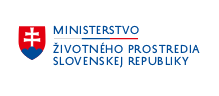 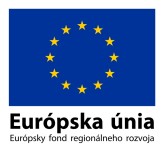 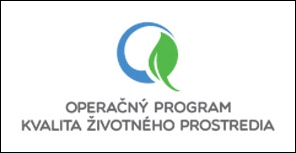 „Európsky fond regionálneho rozvoja“Projekt je spolufinancovaný Európskou úniouObec Hendrichovce realizuje projekt spolufinancovaný z Európskeho fondu regionálneho rozvoja a vlastných zdrojov, na základe podpísanej Zmluvy o poskytnutí nenávratného finančného príspevku. Aktivitami projektu sa znížia prevádzkové náklady budovy, dôjde k úspore energií, úspore verejných finančných prostriedkov, podporia sa technológie priaznivé vo vzťahu k životnému prostrediu a tým sa zmierni zhoršovanie jeho kvality. Hlavným výsledkom projektu bude celková úspora spotreby palív a energie na úrovni 81699,02 kWh/rok.Výstup projektu vo forme rekonštruovaného kaštieľa je jedným z prvkov  premeny obce Hendrichovce a slúži aj ako východisko pre kvalitné celospoločenské a verejnoprospešné služby. Rekonštrukcia budovy kaštieľa podporí trvalú udržateľnosť  administratívneho centra, ale aj súčasných kultúrnych a spoločenských podujatí v obci, naštartuje nové aktivity v kultúrnej, vzdelávacej, spoločenskej, podnikateľskej oblasti a v cestovnom ruchu.Názov projektuZníženie energetickej náročnosti kaštieľa v obci HendrichovceHlavný cieľ projektuZníženie spotreby energie pri prevádzke verejných budovKontrahovaná výška NFP 437 969,51 EURWebové sídlo ROwww.op-kzp.skWebové sídlo SOwww.siea.skWebové sídlo CKOwww.partnerskadohoda.gov.skZačiatok a koniec  realizácie projektu02/2017 – 12/2018